OMB Number: 0412-0586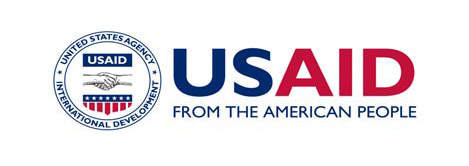 Expiration Date: 01/31/2017USAID Research & Innovation Fellowships Feedback SurveyThe plan for using the survey is to host the online “matchmaking” platform on a third-party website using open-source software developed out of an existing mechanism used for the Presidential Innovation Fellowship program built by former Presidential Innovation Fellows.How did you hear about the USAID Research and Innovation Fellowships and GROW with USAID? * How user-friendly did you find the USAID Catalog of placement opportunities? * What suggestions do you have to improve the Catalog (the URL for your reference: http://rifellowships.screendoor.io/catalog)? * How user-friendly did you find the GRFP Fastlane module when submitting your GROW with USAID application? * What suggestions do you have to improve the GRFP Fastlane module website? * How would you rate the overall application process for the USAID Research and Innovation Fellowships (GROW with USAID)? *If you did not submit a final GROW with USAID application, tell us why.*Please help us improve the process by explaining what prevented a final match.Which resources did you find most useful (check all that apply)? *  GROW with USAID page (http://www.nsf.gov/od/iia/ise/grow-country-details-usaid.jsp) Dear Colleague Letter (http://www.nsf.gov/pubs/2014/nsf14005/nsf14005.jsp) Catalog landing page (http://rifellowships.screendoor.io/) Catalog “How it Works” page (http://rifellowships.screendoor.io/about) USAID FAQ (https://sites.google.com/site/usaidrifellowships/rifellowships-faqs) NSF Webinars NSF emails USAID campus tour USAID emails USAID hotline

Any additional thoughts or suggestions about how USAID could have made the process easier that you would like to share with us? * The estimated burden time to complete this form is approximately 10 minutes per responder; feel free to provide comments on the burden estimate below.  (Let us know if it took a lot more time to fill out the form than we thought it might, if so feel free to add a comment, if not feel free to leave blank.)